Vypočítajte: (Každá správna odpoveď je za 1 bod)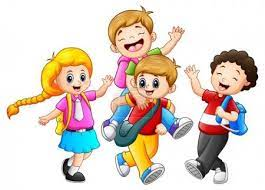 Každý z 3 bratov má jednu sestru. Koľko súrodencov je v rodine?Koľko je polovica ôsmych delené polovicou štyroch?	Odpoveď: ................... Prehliadnite si graf, ktorý je výsledkom písomnej práce z matematiky  v triede 8.A. Koľko žiakov malo horší priemer ako 2?                   Vypočítajte: (Každá správna odpoveď je za 2 body)Peter má 4 farbičky  v peračníku, každá je inej farby. Koľkými rôznymi spôsobmi ich môže uložiť vedľa seba do peračníka? 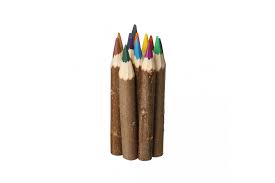 Oprava cesty bola naplánovaná na 12 hodín. Opravárom sa podarilo skrátiť tento čas o 40 %. Koľko hodín  a minút trvala oprava?  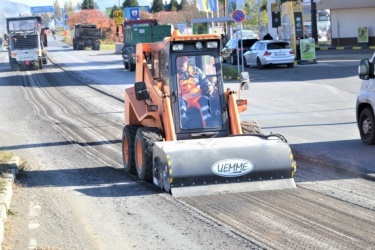 V triede je 25 žiakov. 15 žiakov sa učí anglicky a 14 nemecky. Koľko žiakov sa učí obidva jazyky, ak 3 žiaci sa neučia ani jeden z týchto jazykov? 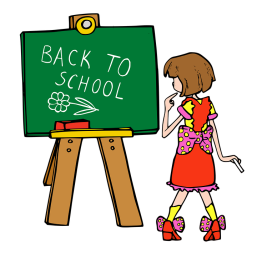 Piati robotníci kopali kanál. Každý robotník za jeden deň vykopal ten istý úsek kanála.  Prvý pracoval 3 dni, druhý 4 dni, tretí 2 dni, štvrtý 1 deň a piaty 5 dní. Za prácu dostali spolu 1200 €.  Koľko dostal každý robotník? 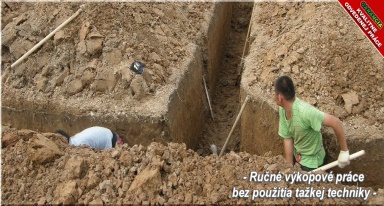 Vypočítajte: (Každá správna odpoveď je za 3 body)Doplň chýbajúce údaje do tabuľky.  Pre ktoré číslo x platí :                                                                                                                             Urobte skúšku správnosti              Vypočítajte preponu a obvod kružnice opísanej pravouhlému trojuholníku,  ak  kratšia odvesna je 6 cm a dlhšia odvesna 8cm. 26-1991016113